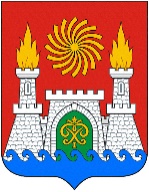 СОБРАНИЕ ДЕПУТАТОВ ВНУТРИГОРОДСКОГО РАЙОНА«ЛЕНИНСКИЙ РАЙОН» ГОРОДА МАХАЧКАЛАРЕШЕНИЕ«20» ноября 2020г                                                                                       № 2-1О принятии проекта Решения о внесении изменения в Устав внутригородского района «Ленинский район» города МахачкалаВ соответствии со статьей 44 Федерального закона «Об общих принципах организации местного самоуправления в Российской Федерации» от 6 октября 2003 года № 131-ФЗ, Уставом внутригородского района «Ленинский район» города Махачкала Собрание депутатов внутригородского района «Ленинский район» города Махачкала Р Е Ш А Е Т:1. Принять прилагаемый проект Решения о внесении изменения в Устав внутригородского района «Ленинский район» города Махачкала.2. Опубликовать настоящее Решение в газете «Махачкалинские известия» и разместить на официальном сайте внутригородского района «Ленинский район» города Махачкала в сети «Интернет»Глава внутригородского района «Ленинский район» г. Махачкала                                             М. Алхасов Председатель Собрания депутатов внутригородского района «Ленинский район» г. Махачкала                                              С. АнатоваПриложение к Решению Собрания депутатов внутригородского района «Ленинский район» города Махачкалаот «20» ноября 2020г. №2-1ПРОЕКТО внесении изменения в Устав внутригородского района «Ленинский район» города МахачкалаВ соответствии с Федеральным законом от 20.07.2020г. № 241-ФЗ «О внесении изменений в статью 9 Федерального закона «О социальных гарантиях сотрудникам органов внутренних дел Российской Федерации и внесении изменений в отдельные законодательные акты Российской Федерации» и Федерального закона «Об общих принципах организации местного самоуправления в Российской Федерации» Собрание депутатов внутригородского района «Ленинский район» города МахачкалаР Е Ш А Е Т:1. Внести в Устав внутригородского района «Ленинский район» города Махачкала, утвержденный решением Ленинского районного Собрания от 28 декабря 2015 года № 5-1 изменение, дополнив часть 1 статьи 7 пунктом 6 следующего содержания:«6) предоставление сотруднику, замещающему должность участкового уполномоченного полиции, и членам его семьи жилого помещения на период замещения сотрудником указанной должности.».2. Настоящее Решение вступает в силу со дня его официального опубликования, произведенного после его государственной регистрации.Глава внутригородского района «Ленинский район» г. Махачкала                                             М. Алхасов Председатель Собрания депутатов внутригородского района «Ленинский район» г. Махачкала                                              С. Анатова367012, Республика Дагестан, г. Махачкала, пр.Гамидова,69     (8722) 93-58-60 sobr-len@mail.ru